Реализуй свои возможности с ОАО «КУМЗ».25 марта 2024 года в Каменск-Уральском центре занятости прошла ярмарка вакансий ОАО «КУМЗ».Более 200 вакансий работодатель предлагает гражданам для трудоустройства: -кузнец на молотах и прессах, зарплата от 58000 до 90000 рублей, -машинист крана, зарплата от 60000 рублей, - токарь, зарплата от 60000 рублей,- электромонтер по ремонту и обслуживанию электрооборудования, зарплата от 53400 до 76400 рублей,-слесарь-ремонтник, зарплата от 53400 рублей, -прессовщик на гидропрессах, зарплата от 58300 рублей, -станочник широкого профиля, зарплата от 61700 рублей и другие.Расширенный соцпакет: компенсация питания, предоставление путевок на санаторно-курортное лечение, бесплатное посещение бассейна, доставка до места работы и обратно.Работодатель рассматривает кандидатов без опыта работы, возможно обучение за счет предприятия.Заинтересованные граждане заполнили анкеты-резюме для дальнейшего рассмотрения вопроса о трудоустройстве по профессиям: кладовщика, оператора ЭВМ, машиниста крана, оператора линии по обработке цветных металлов.Подробная информация о вакансиях ОАО «КУМЗ» размещена на портале «Работа России» По вопросам организации ярмарок вакансий можно обращаться в центр занятости по телефонам: 8 (3439) 32-42-81, 8 (967) 908-56-21.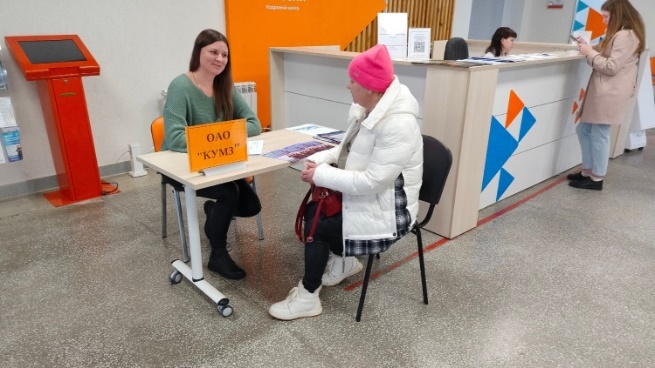 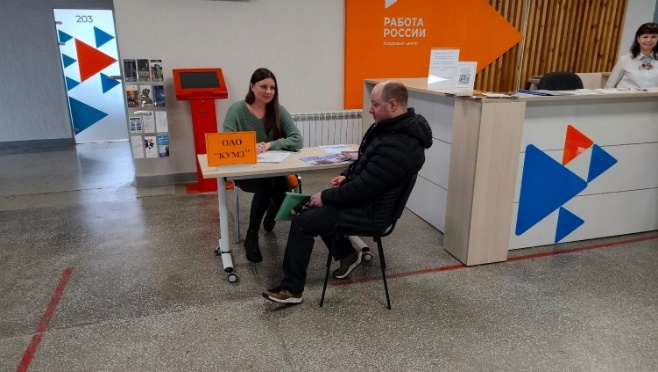 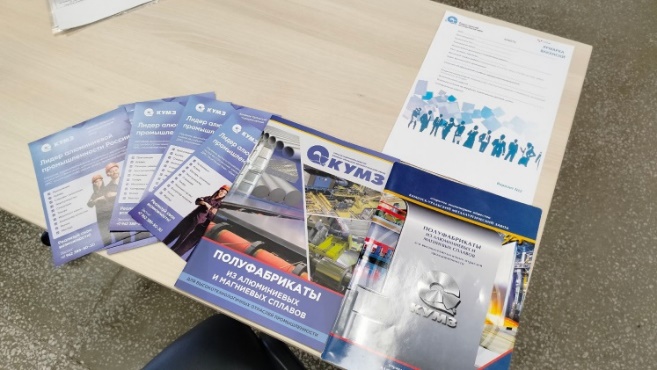 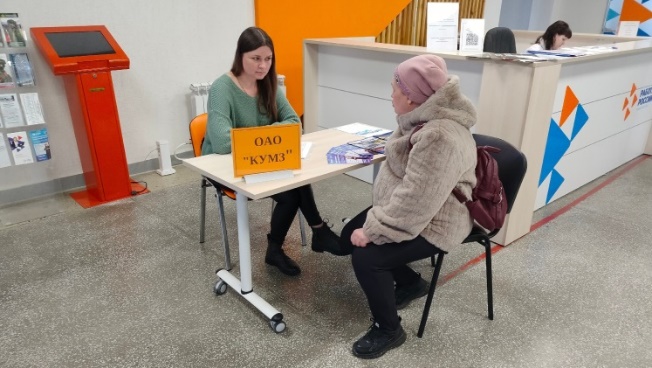 